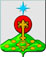 РОССИЙСКАЯ ФЕДЕРАЦИЯСвердловская областьДУМА СЕВЕРОУРАЛЬСКОГО ГОРОДСКОГО ОКРУГАРЕШЕНИЕот 28 октября 2020 года	         № 54г. Североуральск	Руководствуясь Федеральным законом от 06.10.2003 года № 131-ФЗ «Об общих принципах организации местного самоуправления в Российской Федерации», Уставом Североуральского городского округа, Положением о Думе Североуральского городского округа, утвержденного Решением Думы Североуральского городского округа от 22 ноября 2017 года № 32, Дума Североуральского городского округаРЕШИЛА:1.    Утвердить План работы Думы Североуральского городского округа на IV квартал 2020 года (прилагается)2. Опубликовать настоящее Решение в газете «Наше слово» и разместить на официальном сайте Администрации Североуральского городского округа.И.о. Председателя ДумыСевероуральского городского округа                                            А.Н. Копылов                                                                                                                          Приложение к Решению Думы Североуральского городского округа от 28.10.2020 г. № 54 План работыДумы Североуральского городского округана IV квартал 2020 годаВопросы для рассмотрения на заседаниях Совета председателей постоянных депутатских комиссий Думы Североуральского городского округа (СОВЕТ ДУМЫ СГО)II. «Час информации» для депутатов Думы Североуральского городского округаIII. Вопросы для рассмотрения на заседаниях постоянных депутатских комиссий Думы Североуральского городского округаIV. Вопросы для рассмотрения на заседанияхДумы Североуральского городского округаVI. Организационные мероприятияГРАФИКприема жителей Североуральского городского округадепутатами Думы Североуральского городского округав октябре-декабре 2020 годаПримечание:   прием избирателей проводится с 17-30 до 19-30 местного времени, запись на прием производится по телефону 2-33-83          Об утверждении Плана работы Думы Североуральского городского округа на IV квартал 2020 годаДата заседания№ п/пПеречень вопросовОтветственные14.10.20201Проводится по мере поступления вопросов отнесенных к компетенции совещательного органа Балбекова Е.С.11.11.20201Проводится по мере поступления вопросов отнесенных к компетенции совещательного органа Балбекова Е.С.  09.12.  20201Проводится по мере поступления вопросов отнесенных к компетенции совещательного органа Балбекова Е.С.Дата№Информация по темеВыступающие21.10.20201Информация об отчете по исполнению местного бюджета за 9 месяцев 2019 годаМатюшенко В.П.Толстова Т.В.21.10.20202О состоянии здравоохранения в Североуральском городском округеМельник А. И.18.11.20201О подготовке к празднованию Нового года в Североуральском городском округеМатюшенко В.П.Саранчина Ж.А.16.12.20201О миграционной политике на территории СГО в 2020 годуКуликова Т.В.16.12.20202Информация о работе отдела градостроительства, архитектуры и землепользования в 2020 годуМатюшенко В.П.Гарибов О.Я.Дата рассмотрения  на заседании ПДК СМД№ п/пПеречень вопросовОтветственные21.1020201Рассмотрение проектов решений Думы СГО                                                    Председатели ПДК21.1020202Рассмотрение обращений гражданПредседатели ПДК18.11.20201Рассмотрение проектов решений Думы СГО                                                    Председатели ПДК18.11.20202Рассмотрение обращений гражданПредседатели  ПДК16.12.20201Рассмотрение проектов решений Думы СГО                               Председатели  ПДК16.12.20202Рассмотрение обращений гражданПредседатели  ПДК Дата заседания № п/пПеречень вопросовОтветственные(по согласованию)28.10.20201О внесении изменений в Устав Североуральского городского округа, утвержденный Решением Североуральской муниципальной Думы от 18.05.2005 г. № 45 Матюшенко В.П.Кротова Е.В.28.10.20202О внесении изменений в Решение Думы Североуральского городского округа от 26.12.2018 года № 84 «О бюджете Североуральского городского округа на 2019 год и плановый период 2020 и 2021 годов»Матюшенко В.П.Толстова Т.В.Баянова С.Н.28.10.20203О внесении изменений в Правила землепользования и застройки Североуральского городского округа, утвержденные Решением Думы Североуральского городского округа от 21 декабря 2012 года № 152Матюшенко В.П.Гарибов О.Я.25.11.20201Об утверждении проекта Решения Думы СГО «О бюджете Североуральского городского округа на 2021 год и плановый период 2022 и 2023 годов»Матюшенко В.П.Толстова Т.В.25.11.20202О назначении публичных слушаний по обсуждению проекта решения Думы СГО «О бюджете Североуральского городского округа на 2021 год и плановый период 2022 и 2023 годов»Балбекова Е.С.25.11.20203О внесении изменений в Решение Думы Североуральского городского округа от 25.12.2019 № 72  «О бюджете Североуральского городского округа на 2020 год и плановый период 2021 и 2022 годов»Матюшенко В.П.Толстова Т.В.23.12. 20201«О бюджете Североуральского городского округа на 2020 год и плановый период 2021 и 2022 годов».Матюшенко В.П.Толстова Т.В.23.12. 20202Об утверждении плана работы Думы Североуральского городского округа на I квартал 2021 годаБалбекова Е.С.Хатюхина Т.В.№ Перечень мероприятийПеречень мероприятийСрок выполненияСрок выполненияОтветственныеОтветственные1Участие Председателя Думы Североуральского городского округа в заседаниях Совета представительных органов муниципальных образований Свердловской областиУчастие Председателя Думы Североуральского городского округа в заседаниях Совета представительных органов муниципальных образований Свердловской областипо приглашениюпо приглашениюБалбекова Е.С.Балбекова Е.С.2Участие представителей ДСГО в областных мероприятияхУчастие представителей ДСГО в областных мероприятияхвесь периодвесь периодпо приглашениюпо приглашению3Взаимодействие с Законодательным Собранием Свердловской областиВзаимодействие с Законодательным Собранием Свердловской областивесь периодвесь периодБалбекова Е.С.аппарат ДумыБалбекова Е.С.аппарат Думы4Участие в работе Совета представительных органов  местного самоуправления муниципальных образований Свердловской областиУчастие в работе Совета представительных органов  местного самоуправления муниципальных образований Свердловской областиодин раз в три месяцаодин раз в три месяцаБалбекова Е.С.Балбекова Е.С.5Участие депутатов ДСГО в публичных слушаниях СГОУчастие депутатов ДСГО в публичных слушаниях СГОпо планупо плануДепутатыДумы СГОДепутатыДумы СГО6Участие депутатов ДСГО в заседаниях рабочих групп по подготовке проектов решений ДумыУчастие депутатов ДСГО в заседаниях рабочих групп по подготовке проектов решений Думывесь периодвесь периоддепутаты иаппарат Думы7Участие депутатов в обучающих семинарах Участие депутатов в обучающих семинарах по приглашениюпо приглашениюДепутаты Думы СГО 8Нормативно-правовая и антикоррупционная экспертиза проектов решений и других документов Думы Североуральского городского округаНормативно-правовая и антикоррупционная экспертиза проектов решений и других документов Думы Североуральского городского округавесь периодвесь периодПопова А.Ю.9Контроль исполнения Решений ДСГОКонтроль исполнения Решений ДСГОвесь периодвесь периодПДК ДСГО10Участие в пресс-конференциях Главы Североуральского городского округа Участие в пресс-конференциях Главы Североуральского городского округа по приглашениюпо приглашениюБалбекова Е.С.11Организация работы со средствами массовой информацииОрганизация работы со средствами массовой информациивесь периодвесь периодаппарат ДСГО,депутаты ДСГО11Участие в больших аппаратных совещаниях АдминистрацииУчастие в больших аппаратных совещаниях Администрации2 раза в месяц2 раза в месяцБалбекова Е.С.12Участие в малых аппаратных совещаниях АдминистрацииУчастие в малых аппаратных совещаниях АдминистрацииеженедельноеженедельноБалбекова Е.С.13Выездные встречи территориальных групп депутатов ДСГО и должностных лиц Администрации СГО с жителями Североуральского городского округаВыездные встречи территориальных групп депутатов ДСГО и должностных лиц Администрации СГО с жителями Североуральского городского округавесь периодвесь периодДепутаты Думы СГО1414Поздравления, участие депутатов в мероприятиях СГО: Поздравления, участие депутатов в мероприятиях СГО: ДепутатыДумыДепутатыДумыоктябрьДепутатыДумыДепутатыДумыДень пожилого человека  1 октябряДепутатыДумыДепутатыДумыДень учителя  5 октябряДепутатыДумыДепутатыДумыПоздравить:ДепутатыДумыДепутатыДумыМинзарипова Юлия Владимировна03 октябряДепутатыДумыДепутатыДумыШироких Юрий Николаевич15 октябряДепутатыДумыДепутатыДумыМатюшенко Елена Сергеевна 21 октябряДепутатыДумыДепутатыДумыПочетный гражданин, депутат СГО Данилов В.А.26 октябряДепутатыДумыДепутатыДумыноябрьДепутатыДумыДепутатыДумыДень народного единства   (не рабочий день)4 ноябряДепутатыДумыДепутатыДумыДень согласия и примирения7 ноябряДепутатыДумыДепутатыДумыДень сотрудника органов внутренних дел РФ10 ноября   ДепутатыДумыДепутатыДумыДень матери24 ноября   ДепутатыДумыДепутатыДумыПоздравить:ДепутатыДумыДепутатыДумыПочетный гражданин СГО Гаранин И.В. 7 ноябряДепутатыДумыДепутатыДумыЖуланов Александр Георгиевич   (70 лет)11 ноябряДепутатыДумыДепутатыДумыЛыков Юрий Алексеевич19 ноябряДепутатыДумыДепутатыДумыдекабрьДепутатыДумыДепутатыДумыДень Неизвестного солдата3 декабряДепутатыДумыДепутатыДумыДень  Героев  Отечества9 декабряДепутатыДумыДепутатыДумыДень Конституции Российской Федерации 12 декабряДепутатыДумыДепутатыДумыДень памяти и скорби участникам боевых действий по ликвидации банд формирований в Чеченской Республике9 декабряДепутатыДумыДепутатыДумыДень спасателя РФ27 декабряДепутатыДумыДепутатыДумыПоздравить:ДепутатыДумыДепутатыДумыБаянова Светлана Николаевна 20 декабряДепутатыДумыДепутатыДумыФ.И.О. депутатаОкруг№Дата приемаМесто приемаБалбекова Елена Степановна4Еженедельновторникс 9.00-11.00четвергс 14.00-16.0011.11.202009.12.2020с 15.00-17.00Администрация города, каб. 50Администрация пос. ЧеремуховоАдминистрация пос. КальяГусакова Наталья Борисовна307.10.202017.00-19.00Общественная приемная ПП «ЕР»г. Североуральск ул. Ленина,28Гуськов Павел Анатольевич414.10.2020Администрация  пос. ЧеремуховоДанилов Владимир Алексеевич321.10.2020Администрация города, каб. 49Захарова Ольга Юрьевна128.10.2020Администрация города, каб. 49Злобин Александр Александрович 2Еженедельнопонедельникс 14.00-16.00пятницас 9.00-11.00Администрация города, каб. 49Ильин Виктор Иванович1ЕжедневноТел. 8 9089187777 (по обращению избирателей выезжает на дом)Копылов Александр Геннадьевич211.11.2020Администрация города, каб. 49Копылов Александр Николаевич3Еженедельновторник, четверг14.00-18.00АНО «Центр содействия развитию образования»г. Североуральск, ул. Ватутина,д. 17 А  (кабинет директора)Кыров Андрей Владимирович418.11.2020Администрация пос. КальяЛыков Юрий Алексеевич425.11.2020Администрация пос. ЧеремуховоМартыновский Вячеслав Анатольевич202.12.2020Администрация города, каб. 49Матюшенко Елена Сергеевна309.12.2020Общественная приемная ПП «ЕР»г. Североуральск ул. Ленина,28Мельник Александр Иванович116.12.2020Администрация города, каб. 49Минзарипова Юлия Владимировна1Еженедельновторник,четвергс 14.00-17.00ГА ПОУ Свердловской области «Североуральский политехникум»г. Североуральск ул. Ст. Разина, 1,кабинет директора (тел. 2-50-61)Мухтаров Ильфат Фатихович3Еженедельнопонедельник, среда, пятница 18.00-20.00п. Кальяул. Комарова д.9АспорткомплексШарапо Артем Викторович123.12.2020Общественная приемная ПП «ЕР»г. Североуральск ул. Ленина,28Широких Юрий Николаевич423.12.2020Администрация пос. Черемухово